Curriculum vitaeSTUDII UNIVERSITARESTUDII POSTUNIVERSITAREACTIVITATEA PROFESIONALĂACTIVITATEA DIDACTICĂ ÎN ÎNVĂŢĂMÂNTUL SUPERIORCOMPETENΤE PERSONALEACTIVITATEA ŞTIINŢIFICĂEXPIERENTA DE MANAGEMENT, ANALIZA SI EVALUAREA IN CERCETARE SI/SAU INVATATAMANTDecan al Facultății de Șiințe Economice și Administrație Publică, USV în perioada 2002-2012;Director de Departament din anul 2012-prezent;Membru în Comisia de licență pentru specializarea Conatabilitate și Informatică de Gestiune;Membru în Comisia de disertație la specilizarea Contabilitate, Audit și Expertiză Contabilă și Audit și Guvernanață Corporativă.LUCRĂRI PUBLICATE SELECTIVEMates D., Grosu V., Hlaciuc E., Bostan I., Bunget O., Domil A., Moraru M., Artene A., Biological assets and the agricultural products in the context of the implementation of the IAS 41: A case study of the Romanian agro-food system, Archives of Biological Sciences 2015, Pages: 705-714, doi:10.2298/ABS140301042M; IF=0.607; SRI=0.337Bostan I., Mates D., Hlaciuc E., Grosu V., Socoliuc M., Andronic B., Ciubotariu M., Apetri A., Morosan G., Mihalciuc C., Exploitation of fishing resources in Suceava county: Profitability analysis (Rb/T) of specialized farms in a mountainous region, Archives of Biological Sciences, 2015, Pages:52-52, DOI:10.2298/ABS140307052B; IF=0.607; SRI=0.337Bostan, Hurjui I., Hlaciuc E., Grosu V., et al, The use of the audit method in assessing the performance of the public health system, in Romanian Journal of Legal Medicine, ISI Th.IF=0.134 Rom J Leg Med 22(4)283-284(2014), DOI: 10.4323/rjlm.2014.283, http://www.rjlm.ro/index.php/arhiv/398Asalos N., Hlaciuc E., Bostan I., Roman C., Mates D., Manolica D., Remittances Corresponding to Metalliferous Ores: Regulation and Budget Impact, CROATIAN REV MET. Vol.: 55 Issue: 2 Pages: 278-280, Published: 2016, View, Zagreb, Berislaviceva 6, Hrvatska. Covered by ISI Social Science Citation Index: Impact factor = 0,37553; SRI = 0.8154). Articles published in Časopis are indexed in the international secundary periodicals and databases: Science Citation Index (Expanded), EBSCO, Materials Science Cit. Index (MSCI), Research Alert (ISI)Socoliuc M., Grosu V., Hlaciuc E., Mates D., Bostan I., Bunget O., Moraru M., Difficulties encountered in defining and measuring intellectual capital, Technics, Tehnologies and Education Management (TTEM), Journal of Society for development of Teaching and business processes in new net Environment in B&H Volume 8 / Number 4 / 2013, pp. 1774-1779. Published by DRUNPP, Sarajevo, ISSN 1840-1503e-ISSN 1986-809X Impact Factor 0.414 (ISI Journal Citation Reports 2012); www.ttem.ba; http://www.ttem.ba/pdf/ttem_8_4_web.pdfBostan I, Iaţco C., Hlaciuc E., Durac G., Epure T., EU Legal Instruments that Ensure Environmental Health. I - One Part: Juridical accountability for damages caused by the deterioration of environmental factors, in Revue Romanian Journal of Bioethics/ Revista Română de Bioetică, cotată ISI de către Thomson Scientific, ISSN: 1583-5170, Thomson ISI Master Journal List Web of Science, Volume 6, nr. 3, Iul.-Sept. 2008, http://www.bioetica.ro/bioetica/ie2 /info.jsp?item=10435&node=1275Bostan I., Iaţco C., Hlaciuc E., Durac G., Epure T., EU Legal Instruments that Ensure Environmental Health. II – Two Part: Accountability Particular Features in Environmental Law, in Revue Romanian Journal of Bioethics/ Revista Română de Bioetică, cotată ISI de către Thomson Scientific, ISSN: 1583-5170, Thomson ISI Master Journal List Web of Science, Volume 6, nr. 3, Iul.-Sept. 2008, http://www.bioetica.ro/bioetica/ie2/info.jsp?item=10436&node=1275Bostan I., Iaţco C., Hlaciuc E., Durac G., Epure T., Responsibility and Accountability in the Preservation of Natural Life Conditions, in Revue Romanian Journal of Bioethics/ Revista Română de Bioetică, cotată ISI de către Thomson Scientific, ISSN: 1583-5170, Thomson ISI Master Journal List Web of Science, Volume 6, nr. 4, Oct. - Dec. 2008, http://www.bioetica.ro Grosu V., Socoliuc M., Bostan I., Hlaciuc E., Moraru M., Domil A., Mates D., Artene A., Improving the structure of the balance sheet by incorporating the value of intellectual capita l, Technics, Tehnologies and Education Management (TTEM), Journal of Society for development of Teaching and business processes in new net Environment in B&H Volume 9 / Number 2 / 2014, pp. 397-401. Published by DRUNPP, Sarajevo, ISSN 1840-1503e-ISSN 1986-809X Impact Factor 0.414 (ISI Journal Citation Reports 2012); www.ttem.ba, http://www.ttem.ba/pdf/ttem_9_2_web.pdf Hlaciuc E., Bostan I., The finance models of economic entities in EU, Metalurgia International, vol XV, 2010, special ISSUE no. 10, ISSN: 128-131, FI: 0,143Socoliuc M., Grosu V., Hlaciuc E., Mates D., Bostan I., Bunget O., Moraru M., Difficulties encountered in defining and measuring intellectual capital, Technics, Tehnologies and Education Management (TTEM), Journal of Society for development of Teaching and business processes in new net Environment in B&H Volume 8 / Number 4 / 2013, pp. 1774-1779. Published by DRUNPP, Sarajevo, ISSN 1840-1503e-ISSN 1986-809X Impact Factor 0.414 (ISI Journal Citation Reports 2012); www.ttem.ba Hlaciuc E., Mihalciuc C., The caracteristics concerning estimated cost sctoks acording IAS 2, Metalurgia International, vol XV, 2010, special ISSUE no. 10, ISSN: 1582-2214, FI: 0,143Deac V., Hlaciuc E., Considerations Regarding A New Approach Of Enterprises Performance: By Means Of Random Variables, International Multidisciplinary Scientific Conferences on Social Sciences & Arts, SGEM Conference on Political Sciences Law, Finance Economics & Tourism, Bulgaria, 3-9 sept., 2014, Conference Proceeedings volume II, Finance, pp.121-128 Link: http://www.sgemsocial.org/, 2014 ISBN 978-619-7105-26-1 B+Thomson Reuters ISI Web of Knowledge;ELSEVIER products:SCOPUS; CrossRef Database (DOI for each paper);CrossRef Cited By Linking; ProQuest; EBSCOhost; Mendeley; CiteULike; UlrichsWeb; British library; Google ScholarDeac V., Hlaciuc E., Aspects Regarding the Evolution of the Profit and Loss Statement in Romania, European Journal of Accounting, Finance and Business, vol. 2&2014, ISSUE 4, Pag.1-11, indexat in Economics – RePEc, Directory of Research Journals Indexing – DRJI Open Academic Journals Index - OAJI, http://www.seap.usv.ro/~lucianp/accmng/index.php?pag=showcontent&issue=4&year=2014 Bostan I., Mates D., Grosu V., Hlaciuc E., Socoliuc M., E. Iancu, Implications of the EVA model use in the firm resources' performant allocation plan, JOURNAL OF ACCOUNTING AND MANAGEMENT INFORMATION SYSTEMS, Vol. 9, Nr. 1/2010. The Journal Accounting and Management Information Systems is covered and indexed in: REPEC, EBSCO, ProQuest, IndexCopernicus Journals Master List and Ulrich's Periodicals Directory, http://www.cig.ase.ro/revista_cig/AfiseazaArticol.aspx  Mates D., Socoliuc M., Hlaciuc E., Accounting treatment of web design according to international standards of financial reporting IAS / IFRS. An international and national approach, ANNALS UNIVERSITY ORADEA, Fascicle of The Faculty of Economics, ISSN: 1582-5450, Tom XVIII 2009 - Volumul III - Sectiunea: Finante, Banci si Contabilitate, Cotată B+/ CNCSIS, indexată BDI (DAOJ, RePEc, EBSCO), pp., http://steconomice.uoradea.ro/anale/volume/2009/v3-finances-banks-and-accountancy/208.pdfMates D., Socoliuc M., Hlaciuc E., Accounting treatment of web design according to international standards of financial reporting IAS / IFRS, ANNALS OF UNIVERSITY ORADEA, Fascicle of The Faculty of Economics, ISSN: 1582-5450, Tom XVIII 2009 - Volumul III - Sectiunea: Finante, Banci si Contabilitate, Cotată B+/ CNCSIS, indexată BDI (DAOJ, RePEc, EBSCO), pp. http://steconomice.uoradea.ro/anale/volume/2009/v3-finances-banks-and-accountancy/208.pdfHlaciuc E., Socoliuc M., Considerations regarding the accounting profession in Europe - competitiveness and professional ethics, Fascicle of The Faculty of Economics, ISSN: 1582-5450, Tom XVIII 2009 - Volumul III - Sectiunea: Finante, Banci si Contabilitate, Cotată B+/ CNCSIS, indexată BDI (DAOJ, RePEc, EBSCO), pp. 991-994, http://steconomice.uoradea.ro/anale/volume/2009/v3-finances-banks-and-accountancy/168.pdf Hlaciuc E., Hlaciuc A.M., Managing the accounting fraud risk for the evolved Coperporate Governace Systems, Recent Advances in Risk Managenment, Assessement and Mitigation, Tehnical University of Sofia, www. wseas.org, pag. 429-434, anexez link pagina author: http://apps.webofknowledge.com/Search.do?product=UA&SID=U26XXglp1WXRFB3q4V1&search_mode=GeneralSearch&prID=8bd90929-8840-4218-aef0-ba8e4c8a842e Mateş D., Hlaciuc E., Socoliuc M., Evaluation and Recognition of Intangible Fixed Assets in Accordance with National and International Financial Reporting Standards IAS / IFRS, The Annals of the Stefan cel Mare University Suceava. Fascicle of The Faculty of Economics and Public Administration, vol.9, No2(9), 2009, indexată BDI (DAOJ, RePEc, EBSCO)Hlaciuc E., Mates D., Socoliuc M., The IAS/IFRS standards system between harmonisation and deformity, ANNALS UNIVERSITY ORADEA, Fascicle of The Faculty of Economics, ISSN: 1222569X, 2010 - Volumul III - Sectiunea: Finante, Banci si Contabilitate, Cotată B+/ CNCSIS, indexată BDI (DAOJ, RePEc, EBSCO), 2010, Vol. 1, Issue 2, p.868-874, https://core.ac.uk/download/files/153/6263320.pdf.Hlaciuc E., Dorel Mateş, Socoliuc M., Assessment and recognition of stocks in accounting according to international standard of financial report IAS 2 – STOCKS, The USV Annals of Economics and Public Administration, Vol 9, No 1, 2009, p, http://www.seap.usv.ro/annals/ojs/index.php/annals/article/view/175/181, indexată BDI (DAOJ, RePEc), pp. 316-321, www.seap.usv.ro/annalsDeac V., Hlaciuc E., The Necessity To Study The Randomness Within The Financial Performance Measurement, Analele Universităţii "Constantin Brâncuşi" din Tg-Jiu, ISSN 2344-3685 B+IDEAS, Genamics, EconPapers, EBSCO, Cabell's, SCIPIO, DOAJ, REPEC, EconBiz, Ulrich's, Scirius, YORK UNIVESITY, GLOABAL IMPACTFACTOR, SOCIONET,Directory of Research Journals Indexing, Directory of Research Journals Indexing, http://www.utgjiu.ro/revista/ec/pdf/201404/04_Deac%20Veronica.pdf, 2014Bostan I., Grosu V., Hlaciuc E., Mates D., Burciu A., Socoliuc M., Bunget O., Domil A., Morar M., Peres C., Petrisor B., Dumitrescu A., Artene A. and Andronic B., The environmental audit (EA) and the environmental balance sheet (EBS) in Romania, Journal: Food, Agriculture and Environment (JFAE), Print ISSN: 1459-0255. Online ISSN: 1459-0263. Year: 2013, Vol. 11, Issue 3&4, pages 2587-2592, Publisher: WFL, http://world-food.net/the-environmental-audit-ea-and-the-environmental-balance-sheet-ebs-in-romania/ Hlaciuc E., Mates D., Socoliuc M., Stanciuc M.I., The role, place and perspective of the woman in the accountant profession, Journal of Economics and Engineering, ISSN: 2078-0346, May, 2010, indexat BDI, Index COPERNICUS INTERNATIONAL, Journal registered with the ISSN International Center (Paris, France). The journal is indexed by: Academic Search Complete (EBSCO), Ulrich's Periodicals Directory (ProQuest), Scholar (Google Cooperation), Genamics (Journal Seek), http://www.lit.az/ijar/pdf/jee/1/JEE2010(1-4).pdf. Mates D., Socoliuc M., Hlaciuc E., Haiduc C., Ursu D., The evolution of the economical and financial communication means used by the companies in the new current world context, International Journal of Academic Reaserch, no.2 vol 4. ISSN: 2075-4124 E-ISSN: 2075-7107 2010, jurnal indexat ISI Thompson Reuters, EBSO, Ulrich Web, Zentralbatt Matt, INDEX Copernicus International, Scirus ElsevierGrosu V., Hlaciuc E., Iancu E., Petris R., Socoliuc M., The Role of the XBRL Standard in Optimizing the Financial Reporting, JOURNAL OF COMPUTING, VOLUME 2, ISSUE 2, FEBRUARY 2010, ISSN 2151-9617, pag. 44-48, Indexed by: Ulrich (ProQuest), DOAJ, Scribd, Library of Congress, USA, WorldCat. HTTPS://SITES.GOOGLE.COM/SITE/JOURNALOFCOMPUTIN Morosan G., Hlaciuc E., Reserve Requirements Effects on Banking Business in Romania, Proceedings of The 24th International Business Information Management Association, Conference Crafting Global Competitive Economies: 2020 Vision Strategic Planning & SmartImplementation, Editor Khalid S. Soliman, November 6-7, 2014, Milan,Italy, ISBN: 978-0-9860419-3-8, p.1113, http://www.ibima.org/ITALY2014/program.html Apetri A., Hlaciuc E., Mihalciuc C., Basel III Implications on the Romanian Banking System, Proceedings of The24th International Business Information Management Association, Conference Crafting Global Competitive Economies: 2020 Vision Strategic Planning &Smart Implementation, Editor Khalid S. Soliman, November 6-7, 2014, Milan, taly, ISBN: 978-0-9860419-3-8, p.1422, http://www.ibima.org/ITALY2014/program.html Hlaciuc E., Maciuca G., Socoliuc M., Grosu V., Comparative Study Regarding the Main Differences BetweeN US GAAP and IFRS, The USV Annals of Economics and Public Administration, 2014, p. 140-146, indexată BDI (DAOJ, RePEc), http://econpapers.repec.org/article/scmusvaep/v_3a14_3ay_3a2014_3ai_3a2(20)_3ap_3a140-145.htm Mates D., Hlaciuc E., Bobitan N., Socoliuc M., Efficiency and validity requirements of the companies’ economical and financial communication, imposed by the international financial markets, Journal of Economics and Engineering, ISSN: 2078-0346, February, 2010 p. 59. EBSO, Ulrich Web, Zentralbatt Matt, INDEX Copernicus International, Scirus ElsevierBoghean F.; Hlaciuc E.; Boghean C.; Morosan-Danila L., The Role of Accounting in Decision Making by Managers – Empirical Research Regarding the Use of Financial Accounting Information, AMIS 2010 - PROCEEDINGS OF THE 5TH INTERNATIONAL CONFERENCE, ACCOUNTING AND MANAGEMENT INFORMATION SYSTEMS, Pages: 249-267, Published: 2010, Conference: 5th International Conference Accounting and Management Information Systems AMIS 2010, Location: Bucharest, ROMANIADate: JUN 16-18, 2010, Sponsor(s)ucharest Acad Economic Studies; Fac Accounting & Management Information Systems, http://apps.webofknowledge.com/Search.do?product=UA&SID=U26XXglp1WXRFB3q4V1&search_mode=GeneralSearch&prID=8bd90929-8840-4218-aef0-ba8e4c8a842e Boghean F., Hlaciuc E., Boghean C., Managerial Accounting in Decisionall Process, Book Group Author(s):Lucian Blaga Univ Sibiu, Fac Econ Sci, INDUSTRIAL REVOLUTIONS, FROM THE GLOBALIZATION AND POST-GLOBALIZATION PERSPECTIVE, VOL IV: BANKING, ACCOUNTING AND FINANCIAL SYSTEMS FROM THE 21ST CENTURY PERSPECTIVE, Pages: 54-59, Published: 2009, Conference: 16th International Economic Conference - IECS 2009, Location: Sibiu, ROMANIA, http://apps.webofknowledge.com/Search.do?product=UA&SID=U26XXglp1WXRFB3q4V1&search_mode=GeneralSearch&prID=8bd90929-8840-4218-aef0-ba8e4c8a842e Zaiceanu A., Hlaciuc E., The Applicability of Bayes’ Theorem in Audit Risk, European Journal of accounting, Finance and Business, Volume 1/2013 ISSN 2344-102X Issue (1)/ 2013 ISSN-L 2344-102X, pag. 100-111Prelipcean G., Hlaciuc E., Boșcoianu M., Lupan M., An Analysis of the Re-Alolocation of Invetitors between Foreign Direct Investment anf Foreign Portfolio Investment after European Integration, Theoretical and Applied Economics from Asociatia Generala a Economiștilor din România, noiembrie, indexat in BDI REPEC, http://logec.repec.org, 2007Hlaciuc E., Mateş D., Socoliuc M., Bankruptcy risk analysis through financial management, Buletinul Stiintific Academiei Fortelor Terestre "Nicolae Balcescu"din Sibiu, 2008, Cod CNCSIS 329, ISSn 1224-5178, Academic Journal, Publication: Buletin Stiintific. Dec2008, Vol. 13 Issue 2, p45-50, Access Journal, indexed in these international databases: Ebsco; DOAJ; REPEC, etc http://library.macewan.ca/library-search/detailed-view/a9h/45342590?query=%28Elena%2C+Hlaciuc%29 Grosu V., Hlaciuc E., Mates D., Socoliuc M., The impact of the International Accounting Standards/ International Financial Reporting Standards (IAS/IFRS) in determining the goodwill of companies in the European Union (EU), African Journal of Business Management Vol.6 (43), pp. 10708-10721, 31 October 2012 DOI: 10.5897/AJBM12.1164 ISSN 1993-8233 ©2012 Academic Journals, Indexed by: DOAJ, Google Scholar Metrics, Open J-gate, Genamics Journal Seek, ASCI, VCU LibraryAvailable online at http://www.academicjournals.org/AJBM Hlaciuc E., Daşchieici A., Modern e-banks –Particular places in e-economy, The International economic conference, The preconference for the International economic history congress (Helsinky, Finland, 21-25 August 2006), Session 44: „Identity, Globalization and Universality in the Eastern and Central European Economic Area – Evolutions and Involutions in the Modern and Contemporary Period: Experiences, Meanings, Lessons”, Section 3: Monetary and financial structures in East and Central Europe: Evaluations in the context of European integration, 4-5 May, 2006, Sibiu, Volume III, Lucian Blaga University Publishing House, pag. 186, ISBN(10) 973-739-259-0; ISBN(13) 978-973-739-259-6, 2006Hlaciuc E., Mihalciuc C., The monetary policy- the main responsibility of the Central Bank: Romanian case towards EU integration, The International economic conference, The preconference for the International economic history congress (Helsinky, Finland, 21-25 August 2006), Session 44: „Identity, Globalization and Universality in the Eastern and Central European Economic Area and Involutions in the Modern and Contemporary Period: Experiences, Meanings, Lessons”, Section 3: Monetary and financial structures in East and Central Europe: Evaluations in the context of European integration, 4-5 May, Sibiu, – Evolutions, Volume III, pag. 191, ISBN(10) 973-739-259-0; ISBN(13) 978-973-739-259-6, Lucian Blaga University Publishing House, 2006Mihalciuc C., Hlaciuc E., The characteristics of the financial instruments, Analele Universitatii din Oradea, Seria Ştiinte Economice, Tom XVII”, volumul III – Finances, banks 6/2 and accountancy, CNCSIS B+,p. 1358, ISSN-1582-5450, 2008Hlaciuc E., Bostan I., Grosu V., Socoliuc M., Apetri A., The Implications of the Accounting Harmonization Process on EU Countries: Α Case Study of Greece and Romania, European Research Studies, pp. 93-102, Volume XVI, Issue (1), 2013 http://www.ersj.eu/repec/ers/papers/13_1_p7.pdf Hlaciuc E., Mihalciuc C., The measurement of the enterprise’s performance with the help of nonfinancial index numbers, Economie europeană: prezent şi perspective “Dimensiunea economico-juridică a integrării româniei în structurile europene şi euro-atlantice”, Sesiune ştiinţifică cu participare internaţională, ISSN 2065 - 085X, pp.314-318, 2008Hlaciuc E., Mihalciuc C., Les modalités essentielles d’utilisation de l’analyse à travers des indicateurs, Conferinţa Ştiinţifică Internaţională “Economie şi globalizare”, ECO-TREND 2007, organizată de MINISTERUL EDUCAŢIEI, CERCETĂRII ŞI TINERETULUI, UNIVERSITATEA “CONSTANTIN BRÂNCUŞI”, FACULTATEA DE ŞTIINŢE ECONOMICE, Robert Gordon University, Marea Britanie, University of Piraeus, Department of Maritime Studies, Grecia, Facoltà di Scienze Politiche, Universita degli studi Roma Tre, Italia, Ediţia a IV-a, TG – JIU, Strada Victoriei, Nr. 24, Gorj, Tel: +40-253-211062, +40-726-187718; Fax: +40-53-213012, dianap@utgjiu.ro, 23-24 nov. 2007, Sectiunea 3: Finanţe, contabilitate, relaţii economice internaţionale, apărut în Annals of the University “Constantin Brâncuşi”of Tg-Jiu, No. 1/2008, Volume 3, ISSN: 1842-4856, pp. 306-310, 2007Hlaciuc E., Mihalciuc C., The importance and the functions of the Informational system in the entreprises enviroment, Sesiune ştiinţifică cu participare internaţională ”Economie Eoropeană: Prezent şi perspective, vol. I, Suceava, vol. I, Editura Universităţii Suceava, ISBN General: ISBN(10): 973-666-244-6; ISBN(13): 978-973-666-244-7 şi ISBN VOLUM I: ISBN(10): 973-666-245-4; ISBN(13): 978-973-666-245-4, p. 295, 2007Hlaciuc E., Mihalciuc C., Rolul şi importanţa situaţiilor financiare anuale în cadrul Sistemului Informaţional Economic al întreprinderii, Analele Univertsităţii “Ştefan crel Mare” Suceava, secţiunea Facultăţii de Ştiinţe Eonomice şi Administraţie Publică, secţiunea Contabilitate – Finanţe, anul 6, Nr. 1, ISSN 1582-6554. CNCSIS, Categoria C, 2007Hlaciuc E., Petriş R., Appearance of the first papers published bz accounting in romanian language. Formation accounting terminology, Sesiune ştiinţifică cu participare internaţională ”Economie Eoropeană: Prezent şi perspective, vol. I, Suceava, vol. I, Editura Universităţii Suceava, ISBN General: ISBN(10): 973-666-244-6; ISBN(13): 978-973-666-244-7 şi ISBN VOLUM I: ISBN(10): 973-666-245-4; ISBN(13): 978-973-666-245-4, p. 280, 2007Hlaciuc E., Mihalciuc C., The annual financial documents - role and importance in the Informational Economic System of a company, International conference, Business administration departament, Faculty of Economic Sciences, “Ovidius” University of Constanţa, Session 5 “Finance and accounting”, Constanţa, Editura UniversitariaISBN: 978-973-942-466-2; ISBN: 978-973-942-585-0, p. 509, 2006APARTENENŢA LA ORGANIZAŢII ŞI ASOCIAŢII PROFESIONALEAsociaţiei Generale a Economiştilor din România (AGER), preşedinte filiala SuceavaCorpului Experţilor Contabili şi Contabililor Autorizaţi din România (CECCAR), vicepreşedinte, filiala Suceava AFC (Asociaţia francofonă de contabilitate), Franţa – 08.2005IPAO (Institutul Profesioniştilor Asociaţi Ordinului Experţilor Contabili din Franţa şi Academiei de Ştiinţe şi Studii Economice şi Financiare din Paris), Franţa – 15.08.2005Comisia de Arbitraj de pe lângă camera de Comerţ şi Industrie a României – Suceava – martie 2006Societatea Ştiinţifică de Management din România – iunie 2007Societăţii Române de Management (SSMAR), 2007Associazione dei Dottori di ricerca e Dottorandi, Italia-2008Experti-cdi-2009: http//www.experti-cdi.ro Expert evaluator ARACISSPECIALIZĂRI ÎN STRĂINĂTATEDISTINCŢII ŞI DIPLOMEDiploma de merit din partea CECCAR în semn de recunoaştere şi apreciere pentru contribuţia adusă la dezvoltarea profesiei contabile din România, 2015;Diploma de preţuire din partea Asociaţiei Facultăţilor de Economie din România în semn de recunoaştere a meritelor în evaluarea responsabilă a lucrărilor prezentate în Olimpiada Naţională a Economiştilor în formare secţiunea CIG, ed. IX, 2014;Diploma de merit din partea CECCAR în semn de recunoaştere şi apreciere pentru contribuţia adusă la dezvoltarea profesiei contabile din România, 2013;Diploma de participare din partea Asociaţiei Facultăţilor de Economie din România(AFER) în semn de recunoaştere a meritelor în evaluarea responsabilă a lucrărilor prezentate în Olimpiada Naţională a Economiştilor secţiunea CIG, ed. VII, 2012;Diploma de excelenţă din partea AFER în semn de recunoaştere a sprijinului constant acordat activităţilor Asociaţiei şi de apreciare a contribuţiilor aduse la afirmarea în plan naţional şi internaţional a învăţământului universitar şi cercetării ştiinţifice din ţara nopastră, 2012;Diploma de merit din partea CECCAR, 2012;Diploma de participarela Congresul profesiei contabile din România, din partea CECCAR, 2012;Titlul de „Cercetător ştiinţific asociat”, acordat de Institutul de Economie Naţională, Academia Română, 2010;Distincţie Profesorul anului 2007 din partea Asociaţiei Facultăţilor de Economie din România;Diplomă premiul III pentru Literatură de specialitate economică din domeniul Contabilitate lucrării „Bazele contabilităţii”, Editura Didactică şi Pedagogică, Bucureşti, 2006 din partea Asociaţiei Facultăţilor de Economie din România;Director Departamentul 7, AFER „Olimpiade studenţeşti” http://www.afer.ase.ro/departamente.asp;Diplome de excelenţă din partea Asociaţiei Facultăţilor de Economie din România pentru contribuţii deosebite la evaluarea lucrărilor prezentate în secţiunea Contabilitate şi Informatică de Gestiune, cât şi pentru sprijinirea cercetării ştiinţifice studenţeşti prin organizarea excelentă din cadrul Olimpiadei Naţionale a Studenţilor Economişti, ed. II, Alba Iulia, 2007;Diplomă de excelenţă cu medalie jubiliară de aur la cea de-a 40-a aniversare a Facultăţii de Ştiinţe Economice din cadrul Universităţii de Vest din Timişoara, ca semn al înaltei preţuiri pentru contribuţia adusă la dezvoltarea şi modernizarea învăţământului superior economic din România;Diplomă de merit de ziua naţională a contabilului român din partea CECCAR, 2005, .2008, 2009, 2010, 2011;Diplomă de excelenţă pentru deosebita susţinere a studenţilor, precum şi pentru profesionalismul, talentul şi dăruirea de care dă dovadă în activitatea didactică din partea Asociaţiei Naţionale a Studenţilor în Ştiinţe Administrative, martie 2006;Diplomă „membru de onoare” din partea Clubului Antreprenorial Studenţesc CASt;Diplomă de excelenţă pentru activitatea de excepţie în domeniul cercetării comportamentului antreprenorial din partea O.T.I.M.M.C. Constanţa, 15.12.2007.LIMBI STRĂINEData: 15.04.2016							Semnătura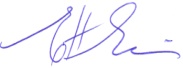 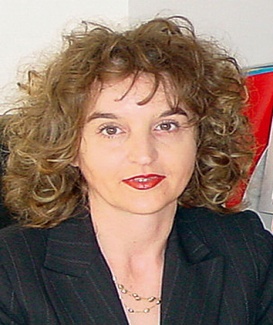 DATE PERSONALEDATE PERSONALENumeHlaciuc G. ElenaAdresăSfîntu Ilie, str. Târnavelor nr.52, Jud. Suceava, RomaniaAdresăSfîntu Ilie, str. Târnavelor nr.52, Jud. Suceava, RomaniaTelefon0745/536785FaxE-mailelenahlaciuc@gmail.comNaţionalitateaRomânăData şi locul naşterii17.06.1961Starea civilăFemininPerioadadecembrie 1980 - iulie 1984Instituţia de învăţământUniversitatea „Al. I. Cuza” Iaşi, Facultatea de Ştiinţe EconomiceSpecializareaSpecializarea Finanţe – ContabilitateTitlul obţinut la absolvireLicenţiat în economiePerioada2008 – 2009Instituţia de învăţământAcademia de Studii Economice din Bucureşti,Şcoala de pregătire postuniversitarăSpecializareaManagement universitarTitlul obţinut la absolvireCertificat de absolvirePerioada1993 (iulie 12 – 24)Instituţia de învăţământParticipare la Şcoala de Vară organizată de Institut Universitaire International, LuxembourgSpecializareaUniunea Europeană Monetară: Baze legale şi implicaţii economiceTitlul obţinut la absolvireCertificat de absolvireDOCTORATInstituţia de învăţământ coordonatoareUniversitatea „Al. I. Cuza” Iaşi,Facultatea de Economie şi Administrarea AfacerilorDomeniul de doctoratSpecializarea ContabilitateTitlul tezei de doctorat„Calculaţia costului în societăţile comerciale din industria construcţiilor de maşini”, susţinută în luna mai 1999Anul susţinerii tezei1999Titlul obţinut la absolvireDoctor în economie Perioada2009 - prezentLocul de muncăUniversitatea „Ştefan cel Mare” din Suceava, Facultatea de Ştiinţe Economice şi Administraţie Publică – Universităţii nr.9, 720229 Suceava, România, Tel: +40 230 520263, www.seap.usv.ro Domeniul de activitateÎnvăţământ universitarFuncţia Conducător doctoratPrincipalele activităţi şi responsabilităţiProfesor universitar doctor, Conducator de doctorat: 9 doctoranzi in stagiu si 5 doctoranzi finalizati.Domenii de competenţăCONTABILITATEPerioada1986-1990Locul de muncăÎntreprinderea de Maşini Unelte SuceavaDomeniul de activitateProducţia de maşini-unelte/IndustrieFuncţia EconomistPrincipalele activităţi şi responsabilităţiGestiunea postcalculului, contabilitatea managerială a întreprinderiiDomenii de competenţăContabilitate Perioadafebruarie 2003 – presentfebruarie 2003 – presentLocul de muncăUniversitatea „Ştefan cel Mare” din Suceava, Facultatea de Ştiinţe Economice şi Administraţie Publică – Universităţii nr.9, 720229 Suceava, România, Tel: +40 230 520263, www.seap.usv.roUniversitatea „Ştefan cel Mare” din Suceava, Facultatea de Ştiinţe Economice şi Administraţie Publică – Universităţii nr.9, 720229 Suceava, România, Tel: +40 230 520263, www.seap.usv.roGradul didacticProfesor universitar doctorProfesor universitar doctorPrincipalele activităţi şi responsabilităţicursuri susţinute:Contabilitate financiară, Contabilitate managerială aprofundată, Evaluarea organizaţiilor, Contabilitate creativăPrincipalele activităţi şi responsabilităţiseminarii şi laboratoare:Principalele activităţi şi responsabilităţiLucrări licenţă, lucrări îndrumate pentru obţinerea gradului didactic I(şi altele)Contabilitate financiară, Contabilitate managerială aprofundată, Evaluarea organizaţiilor, Contabilitate creativăPerioadaoctombrie 2000 - februarie 2003octombrie 2000 - februarie 2003Locul de muncăUniversitatea „Ştefan cel Mare” din Suceava, Facultatea de Ştiinţe Economice şi Administraţie Publică – Universităţii nr.9, 720229 Suceava, România, Tel: +40 230 520263, www.seap.usv.roUniversitatea „Ştefan cel Mare” din Suceava, Facultatea de Ştiinţe Economice şi Administraţie Publică – Universităţii nr.9, 720229 Suceava, România, Tel: +40 230 520263, www.seap.usv.roGradul didacticConferenţiar universitar doctorConferenţiar universitar doctorPrincipalele activităţi şi responsabilităţicursuri susţinute:Bazele contabilităţii, Contabilitate financiară, Contabilitatea instituţiilor publice, Proiecte economicePrincipalele activităţi şi responsabilităţiseminarii şi laboratoare:Principalele activităţi şi responsabilităţiLucrări licenţă, lucrări îndrumate pentru obţinerea gradului didactic I(şi altele)Bazele contabilităţii, Contabilitate financiară, Contabilitatea instituţiilor publicePerioadaoctombrie 1992 – octombrie 2000octombrie 1992 – octombrie 2000Locul de muncăUniversitatea „Ştefan cel Mare” din Suceava, Facultatea de Ştiinţe Economice şi Administraţie Publică – Universităţii nr.9, 720229 Suceava, România, Tel: +40 230 520263, www.seap.usv.roUniversitatea „Ştefan cel Mare” din Suceava, Facultatea de Ştiinţe Economice şi Administraţie Publică – Universităţii nr.9, 720229 Suceava, România, Tel: +40 230 520263, www.seap.usv.roGradul didacticLector universitarLector universitarPrincipalele activităţi şi responsabilităţicursuri susţinute:Bazele contabilităţii, Contabilitate în comerţ şi turism, Contabilitate financiară, Contabilitate bancarăPrincipalele activităţi şi responsabilităţiseminarii şi laboratoare:Principalele activităţi şi responsabilităţiLucrări licenţă, lucrări îndrumate pentru obţinerea gradului didactic I(şi altele)Bazele contabilităţii, Contabilitate în comerţ şi turism, Contabilitate financiară, Contabilitate bancarăPerioadafebruarie 1991 – octombrie 1992februarie 1991 – octombrie 1992Locul de muncăUniversitatea „Ştefan cel Mare” din Suceava, Facultatea de Ştiinţe Economice şi Administraţie Publică – Universităţii nr.9, 720229 Suceava, România, Tel: +40 230 520263, www.seap.usv.roUniversitatea „Ştefan cel Mare” din Suceava, Facultatea de Ştiinţe Economice şi Administraţie Publică – Universităţii nr.9, 720229 Suceava, România, Tel: +40 230 520263, www.seap.usv.roGradul didacticAsistent universitarAsistent universitarPrincipalele activităţi şi responsabilităţicursuri susţinute:Bazele contabilităţii, Marketing şi ManagementPrincipalele activităţi şi responsabilităţiseminarii şi laboratoare:Principalele activităţi şi responsabilităţiLucrări licenţă, lucrări îndrumate pentru obţinerea gradului didactic I(şi altele)Bazele contabilităţii, Marketing şi ManagementPerioadaNoiembrie 1990 – februarie 1991Noiembrie 1990 – februarie 1991Locul de muncăUniversitatea „Ştefan cel Mare” din Suceava, Facultatea de Tehnologia Construcţiilor de Maşini – Universitatii nr.9, 720229 Suceava, Romania, Tel: +40 230 520263, www.seap.usv.roUniversitatea „Ştefan cel Mare” din Suceava, Facultatea de Tehnologia Construcţiilor de Maşini – Universitatii nr.9, 720229 Suceava, Romania, Tel: +40 230 520263, www.seap.usv.roGradul didacticAsistent suplinitorAsistent suplinitorPrincipalele activităţi şi responsabilităţicursuri susţinute:Bazele contabilităţii şi ManagementPrincipalele activităţi şi responsabilităţiseminarii şi laboratoare:Principalele activităţi şi responsabilităţiLucrări licenţă, lucrări îndrumate pentru obţinerea gradului didactic I(şi altele)Bazele contabilităţii şi ManagementCompetente şi abilităţi socialeSociabilitate şi apropiere de oameni;Adept al comunicării indiferent de situaţie;Atitudine favorabilă muncii în echipă;Cooperant în relaţiile profesionale şi sociale;Capacitate de adaptare la condiţii diferite de muncă.Competenţe şi aptitudini organizatoricePromovarea încrederii în lideri;Susţinător al ideilor progresiste;Capacitatea organizatorică bazată pe simţ practic;Transparenţă şi pragmatism.Competenţe şi aptitudini tehniceExpertiză contabilă judiciară;Evaluarea entităţilor economice;Consultanţă financiar –contabilă şi fiscală.PUBLICAŢIICărţi în edituri cotate CNCSIS8 cărţi în coautorat publicate la edituri naţionale recunoscute CNCSIS şi o carte la Editura Monte Universita di Parma, Italia;2 cărţi unic autor.PUBLICAŢIILucrări ştiinţifice 4 articole publicate în jurnale cotate ISI Thomson Reuters cu FI nenul;Peste 50 de lucrări publicate în reviste indexate BDI;Peste20 de participări la conferinţe naţionale şi internaţionale.PROIECTE DE CERCETAREDirector de proiect:Cercetări multidisciplinare privind proiectarea tehnologiilor inovaţionale şi managementul sistemelor financiare cu ajutorul sintezei structurale şi funcţionale avansate, acronim SSFA, Nr. 92088/01.10.2008, 2008-2011;DRUAP - Dezvoltarea Resurselor Umane şi îmbunătăţirea eficacităţii organizaţionale în cadrul Administraţiei Publice din judeţul Suceava", Proiect cofinanţat din FONDUL SOCIAL EUROPEAN prin *Programul Operaţional "Dezvoltarea Capacităţii Administrative", Contract nr. 277/22.06.2011-PODCA/COD SMIS: 17286, 2011-2012;PRACTeam – Practica studenţilor economişti. Parteneriat inter-regional pe piaţa muncii între universităţi şi mediul de afaceri, proiect POSDRU, Partener 2, 2010-2013;“NAP turism – Bucovina“ – Parcuri de turism activ în natură în Bucovina, PHARE CBC RO 2006/018-449.01.01.10, – 2008-2009;Tineri Antreprenori in Bucovina – TAB, PHARE CBC RO 2006/018-449.01.02.10 – 2008-2009;Info Bucovina –Tourist Information Campain for the Cross-border Region Romania – Ukraine (PHARE RO 2004/016-942.01.01.13) – 2007-2008;-V.I.S.E.C. (Virtual Incubation for Students Entrepreneurs Cross-Border - PHARE RO 2004/016-942.01.01.17, Componenta Phare CBC 2004) – 2006-2007;Program european TEMPUS JEP 09470/95: „Dezvoltarea învăţământului universitar de scurtă durată din domeniul turismului ” – 1996-1998.Membru al echipei de proiect:Strategii postaderare de valorificare a avantajului competitiv al firmelor româneşti prin veriga investiţiilor străine directe (SPACIS) - 2007-2010;Romania - Ukraine: Cross-border Expertise and Competitiveness for Export (PHARE RO 2004/016-942.01.01.12) – 2007-2008;Platforma tehnologică pentru infrastructuri inteligente în activitatea de retail, cu facilităţi de acces mobil acronim - INTELSHOP, cod 52, 2006-2008;Proiectul Leonardo Da Vinci „European Curriculum for Methodological Forming in Environmental Education” (Curriculum European pentru Training Metodologic în domeniul EE) - 2006-2007;PHARE – TVET RO 2005 – Componenta de învăţământ superior şi asigurare a calităţii, membru în echipa de cercetare;Program european TEMPUS – FIBACOR „Finanţe - bănci” - 1998-2000;Program european TEMPUS – DECOR: „Dezvoltarea Colegiilor din Universităţile din România” - 1993-1995.Director de proiect:Cercetări multidisciplinare privind proiectarea tehnologiilor inovaţionale şi managementul sistemelor financiare cu ajutorul sintezei structurale şi funcţionale avansate, acronim SSFA, Nr. 92088/01.10.2008, 2008-2011;DRUAP - Dezvoltarea Resurselor Umane şi îmbunătăţirea eficacităţii organizaţionale în cadrul Administraţiei Publice din judeţul Suceava", Proiect cofinanţat din FONDUL SOCIAL EUROPEAN prin *Programul Operaţional "Dezvoltarea Capacităţii Administrative", Contract nr. 277/22.06.2011-PODCA/COD SMIS: 17286, 2011-2012;PRACTeam – Practica studenţilor economişti. Parteneriat inter-regional pe piaţa muncii între universităţi şi mediul de afaceri, proiect POSDRU, Partener 2, 2010-2013;“NAP turism – Bucovina“ – Parcuri de turism activ în natură în Bucovina, PHARE CBC RO 2006/018-449.01.01.10, – 2008-2009;Tineri Antreprenori in Bucovina – TAB, PHARE CBC RO 2006/018-449.01.02.10 – 2008-2009;Info Bucovina –Tourist Information Campain for the Cross-border Region Romania – Ukraine (PHARE RO 2004/016-942.01.01.13) – 2007-2008;-V.I.S.E.C. (Virtual Incubation for Students Entrepreneurs Cross-Border - PHARE RO 2004/016-942.01.01.17, Componenta Phare CBC 2004) – 2006-2007;Program european TEMPUS JEP 09470/95: „Dezvoltarea învăţământului universitar de scurtă durată din domeniul turismului ” – 1996-1998.Membru al echipei de proiect:Strategii postaderare de valorificare a avantajului competitiv al firmelor româneşti prin veriga investiţiilor străine directe (SPACIS) - 2007-2010;Romania - Ukraine: Cross-border Expertise and Competitiveness for Export (PHARE RO 2004/016-942.01.01.12) – 2007-2008;Platforma tehnologică pentru infrastructuri inteligente în activitatea de retail, cu facilităţi de acces mobil acronim - INTELSHOP, cod 52, 2006-2008;Proiectul Leonardo Da Vinci „European Curriculum for Methodological Forming in Environmental Education” (Curriculum European pentru Training Metodologic în domeniul EE) - 2006-2007;PHARE – TVET RO 2005 – Componenta de învăţământ superior şi asigurare a calităţii, membru în echipa de cercetare;Program european TEMPUS – FIBACOR „Finanţe - bănci” - 1998-2000;Program european TEMPUS – DECOR: „Dezvoltarea Colegiilor din Universităţile din România” - 1993-1995.MEMBRU ÎN COMITETE ŞTIINŢIFICE(reviste, congrese, simpozioane)Membru în Comitetul Editorial – European Journal of Accounting Finance & Business, Revista http://www.accounting-management.ro/?pag=es;Member of International Conference Committee of the 12th International Conference on Intellectual Capital, Knowledge Management & Organisational Learning – ICICKM 2015 Bangkok, Thailand, http://academic-conferences.org/icickm/icickm2015/icickm15-committee.htm;Member of the Scientific Committee - THE ANNALS OF ‘STEFAN CEL MARE’ UNIVERSITY SUCEAVA, ISSN: 2066-575X, The Faculty of Economics, BDI-Index. RePEc, DOAJ, EBSCO, Scientific Commons, Public Knowledge Project (PKP), SCIRUS, Socionet Intute - Social Sciences, IndexCopernicus, http://www.seap.usv.ro/annals/board.html, 2010; 2011; 2012; 2013; 2014;Member of the specific scientific committee of Ecoforum Journal, ISSN 2344 – 2174, indexat in BDI: REPEC si DOAJ, http://www.ecoforumjournal.ro/index.php/eco;Member - Scientific Council - JOURNAL OF TOURISM (JT) - Studies and research in tourism, ISSN 1844-2994 (BDI-Index. RePEc, Scientific Commons Public Knowledge Project/ PKP, Scirus, Socionet), http://www.revistadeturism.ro/content/view/13/28/lang,romana/ 2010; 2011; 2012; 2013;Member - Scientific Committee - THE ANNALS OF ORADEA UNIVERSITY, The Faculty of Economics, BDI-Index. RePEc, DOAJ, EBSCO, Scientific Commons, Public Knowledge Project (PKP), SCIRUS, Socionet Intute - Social Sciences, IndexCopernicus, http://steconomiceuoradea.ro/anale/volume/2012/1st-issue-July-2012.pdf, perioada 2010-2014;Analale Universitatii Tibiscus din Timisoara, Seria Stiinte Economice, 4 lucrari recenzate (1. Importance in Planning An Audit of Financial Statements; 2.Considerations on Monitoring the Financial System in Romania and in Eu/Non-Eu Member States; 3. Assessment of the Internal Control System; 4. Banking Risks in the Romanian Banking System), in 2014 si 4 lucrari in 2013 (1 Cost Benefit Analysis - Tool For Allocation of Financial Resources For Major Projects; 2.Corporate and Social Responsibility - a Fundamental Pillar of a Sustainable Corporate Governance; 3. Tools of Active and Passive Management of Financial-Accounting Risks; 4. Romanian Accounting Development in the Forty-Eighters Period – Ion Ionescu From Brad);Member of International Conference International Business Information Management Association, USA 20th IBIMA Conferenceilan, 18th IBIMA Conference, Istanbul, Turkey 9-10 May 2012, http://www.ibima.org/TR2012/committee.html;Member of International Conference Committee for the 7th European Conference on Intellectual Capital ECIC 2015 Cartagena, Spain, http://academic-conferences.org/ecic/ecic2015/ecic15-committee.htm;Membru în Comitetul de organizare şi moderator al sectiunii: Conference: "European Research Development Horizont 2020", the University Stefan cel Mare Suceava, 10 - 13 July 2013;Membru în Comitetul de Organizare şi moderator al International Workshop “Computing Paradigms in The New Digital Economy”, Suceava, 3 august 2012;Membru în comitetul de organizare şi moderator al seminarului: “The Best practis in European Research” SUCEAVA, ROMANIA, 17th December 2012, in partnership with USV, Parma University of Italy and the Academy of Economic Studies of Moldova;Membru în comitetul de organizare şi comitetul ştiinţific al Jean Monnet Roundtable, cu tema “The role of universities in European Research”, masă rotundă organizată în parteneriat cu Universitatea din Parma, Italia si ASEM Chişinau, Suceava, 17 Decembrie 2012;Membru în comitetul de organizare şi moderator al workshopului Ediţia a 2-a, organizat de Departamentul de Contabilitate, Finante si Informatica Economica a FSEAP si CECCAR, Filiala Suceava, sub Egida Zilei Nationale a Contabilului, Suceava, 21 septembrie, 2013.Membru în Comitetul Editorial – European Journal of Accounting Finance & Business, Revista http://www.accounting-management.ro/?pag=es;Member of International Conference Committee of the 12th International Conference on Intellectual Capital, Knowledge Management & Organisational Learning – ICICKM 2015 Bangkok, Thailand, http://academic-conferences.org/icickm/icickm2015/icickm15-committee.htm;Member of the Scientific Committee - THE ANNALS OF ‘STEFAN CEL MARE’ UNIVERSITY SUCEAVA, ISSN: 2066-575X, The Faculty of Economics, BDI-Index. RePEc, DOAJ, EBSCO, Scientific Commons, Public Knowledge Project (PKP), SCIRUS, Socionet Intute - Social Sciences, IndexCopernicus, http://www.seap.usv.ro/annals/board.html, 2010; 2011; 2012; 2013; 2014;Member of the specific scientific committee of Ecoforum Journal, ISSN 2344 – 2174, indexat in BDI: REPEC si DOAJ, http://www.ecoforumjournal.ro/index.php/eco;Member - Scientific Council - JOURNAL OF TOURISM (JT) - Studies and research in tourism, ISSN 1844-2994 (BDI-Index. RePEc, Scientific Commons Public Knowledge Project/ PKP, Scirus, Socionet), http://www.revistadeturism.ro/content/view/13/28/lang,romana/ 2010; 2011; 2012; 2013;Member - Scientific Committee - THE ANNALS OF ORADEA UNIVERSITY, The Faculty of Economics, BDI-Index. RePEc, DOAJ, EBSCO, Scientific Commons, Public Knowledge Project (PKP), SCIRUS, Socionet Intute - Social Sciences, IndexCopernicus, http://steconomiceuoradea.ro/anale/volume/2012/1st-issue-July-2012.pdf, perioada 2010-2014;Analale Universitatii Tibiscus din Timisoara, Seria Stiinte Economice, 4 lucrari recenzate (1. Importance in Planning An Audit of Financial Statements; 2.Considerations on Monitoring the Financial System in Romania and in Eu/Non-Eu Member States; 3. Assessment of the Internal Control System; 4. Banking Risks in the Romanian Banking System), in 2014 si 4 lucrari in 2013 (1 Cost Benefit Analysis - Tool For Allocation of Financial Resources For Major Projects; 2.Corporate and Social Responsibility - a Fundamental Pillar of a Sustainable Corporate Governance; 3. Tools of Active and Passive Management of Financial-Accounting Risks; 4. Romanian Accounting Development in the Forty-Eighters Period – Ion Ionescu From Brad);Member of International Conference International Business Information Management Association, USA 20th IBIMA Conferenceilan, 18th IBIMA Conference, Istanbul, Turkey 9-10 May 2012, http://www.ibima.org/TR2012/committee.html;Member of International Conference Committee for the 7th European Conference on Intellectual Capital ECIC 2015 Cartagena, Spain, http://academic-conferences.org/ecic/ecic2015/ecic15-committee.htm;Membru în Comitetul de organizare şi moderator al sectiunii: Conference: "European Research Development Horizont 2020", the University Stefan cel Mare Suceava, 10 - 13 July 2013;Membru în Comitetul de Organizare şi moderator al International Workshop “Computing Paradigms in The New Digital Economy”, Suceava, 3 august 2012;Membru în comitetul de organizare şi moderator al seminarului: “The Best practis in European Research” SUCEAVA, ROMANIA, 17th December 2012, in partnership with USV, Parma University of Italy and the Academy of Economic Studies of Moldova;Membru în comitetul de organizare şi comitetul ştiinţific al Jean Monnet Roundtable, cu tema “The role of universities in European Research”, masă rotundă organizată în parteneriat cu Universitatea din Parma, Italia si ASEM Chişinau, Suceava, 17 Decembrie 2012;Membru în comitetul de organizare şi moderator al workshopului Ediţia a 2-a, organizat de Departamentul de Contabilitate, Finante si Informatica Economica a FSEAP si CECCAR, Filiala Suceava, sub Egida Zilei Nationale a Contabilului, Suceava, 21 septembrie, 2013.Perioada20-26 octombrie 2010Funcţia sau postul ocupatProfesor invitat - ERASMUSActivităţi şi responsabilităţi principaleMisiune de predare, domeniul contabilitateNumele şi adresa angajatoruluiUniversitatea din Parma, ItaliaTipul activităţii sau sectorul de activitateMisiune de predarePerioada2010 (septembrie)Disciplinele principale studiate/ competenţe profesionale dobânditeCertificate LLP-Erasmus Teaching Assignment, Academic Year 2010, September, Parma- Italy, with the topic: The evolution of Rumanian Accounting System.Numele şi tipul instituţiei de învăţământ /furnizorului de formareUniversity of Parma, ItalyPerioada2009 (noiembrie 19-20)Calificarea / diploma obţinutăParticipareDisciplinele principale studiate/ competenţe profesionale dobânditeManagement educaţionalNumele şi tipul instituţiei de învăţământ /furnizorului de formareDEAN 2009 Annual Conference – „Driving regional innovation in times of crisis”, www.esmu.be, University of Lisbon, PortugaliaNivelul în clasificarea naţională sau internaţionalăDecan al Facultăţii de Ştiinţe Economice şi Administraţie Publică, Universitatea „Ştefan cel Mare” SuceavaPerioada2008 (noiembrie 16-18)Calificarea / diploma obţinutăParticipareDisciplinele principale studiate/ competenţe profesionale dobânditeManagement educaţionalNumele şi tipul instituţiei de învăţământ /furnizorului de formare„Education Area?”, DEAN 2008 Annual Conference – „Beyond 2010: Are you a key player in the European Higher”, www.esmu.be, Universitatea Politehnica Catalunya- Barcelona, SpaniaNivelul în clasificarea naţională sau internaţionalăDecan al Facultăţii de Ştiinţe Economice şi Administraţie Publică, Universitatea „Ştefan cel Mare” SuceavaPerioada2008 (aprilie 14-18)Calificarea / diploma obţinutăCertificat de participare/17.04.2008Numele şi tipul instituţiei de învăţământ /furnizorului de formareThe Project Management Trening Program, Aarhus School of Business, University of Aarhus, DanemarkNivelul în clasificarea naţională sau internaţionalăReprezentant al Universităţii „Ştefan cel Mare” SuceavaPerioada2007 (decembrie 3-7)Calificarea / diploma obţinutăCertificat de absolvire nr. R00702Numele şi tipul instituţiei de învăţământ /furnizorului de formareEuropean Projects Management Training, University of Economics, Prague, Czech RepublicNivelul în clasificarea naţională sau internaţională- reprezentant al Universităţii „Ştefan cel Mare” SuceavaPerioada2005(octombrie)Calificarea / diploma obţinutăCertificat de participareDisciplinele principale studiate/ competenţe profesionale dobândite 10th International Conference on Finance in Banking(Karvina, Czech Republic). Numele şi tipul instituţiei de învăţământ/furnizorului de formare Silesian University Opava, School of Business Administration KarvinaNivelul în clasificarea naţională sau internaţionalăReprezentant al Universităţii „Ştefan cel Mare” SuceavaPerioada2004 (mai)Calificarea / diploma obţinutăCertificat de participareNumele şi tipul instituţiei de învăţământ/furnizorului de formare Visiting Professor şi lector, Universitatea din Torino, Italia, Programul Socrates, în domeniul Business Studies şi Management SciencesNivelul în clasificarea naţională sau internaţionalăReprezentant al Universităţii „Ştefan cel Mare” SuceavaPerioada2003 (noiembrie 3-10)Calificarea / diploma obţinutăCertificat de participareNumele şi tipul instituţiei de învăţământ European Universities Continuing Education Network, Aveiro, PortugaliaNivelul în clasificarea naţională sau internaţionalăReprezentant al Universităţii „Ştefan cel Mare” SuceavaPerioada1997 (aprilie 18 – 30) Calificarea / diploma obţinutăDiplomă de participareDisciplinele principale studiate/ competenţe profesionale dobândite Managementul calităţii învăţământuluiNumele şi tipul instituţiei de învăţământ/furnizorului de formare Instituut voor Service Management, Christelijke Hogeschool Noord-Nederland, Leeuwarden, OlandaNivelul în clasificarea naţională sau internaţionalăReprezentant al Universităţii „Ştefan cel Mare” SuceavaPerioada1997 (martie 3 – 17) Calificarea / diploma obţinutăDiplomă de participareDisciplinele principale studiate/ competenţe profesionale dobândite Managementul calităţii învăţământuluiNumele şi tipul instituţiei de învăţământ/furnizorului de formare Institute of Technology, Faculty of Tourism and Food, Dublin, IrlandaNivelul în clasificarea naţională sau internaţionalăreprezentant al Universităţii „Ştefan cel Mare” SuceavaPerioada1996 (martie – aprilie)Calificarea / diploma obţinutăDiplomă de participareDisciplinele principale studiate/ competenţe profesionale dobândite Management Accounting, Financial AccountingNumele şi tipul instituţiei de învăţământ/furnizorului de formare Institute for Service Management, Instituut voor Service Management, Christelijke Hogeschool Noord-Nederland, Leeuwarden, OlandaNivelul în clasificarea naţională sau internaţionalăReprezentant al Universităţii „Ştefan cel Mare” SuceavaPerioada1996 (februarie, 15 – 28) Calificarea / diploma obţinutăDiplomă de participareDisciplinele principale studiate/ competenţe profesionale dobândite ContabilitateNumele şi tipul instituţiei de învăţământ/furnizorului de formare Universite d’ Angers, Angers, FranţaNivelul în clasificarea naţională sau internaţionalăReprezentant al Universităţii „Ştefan cel Mare” SuceavaPerioada1996 (februarie 01 – 15) Calificarea / diploma obţinutăDiplomă de participareDisciplinele principale studiate / competenţe profesionale dobânditeManagementul resurselor umaneNumele şi tipul instituţiei de învăţământ/furnizorului de formare Universite de Poitiers, Poitiers, FranţaNivelul în clasificarea naţională sau internaţionalăReprezentant al Universităţii „Ştefan cel Mare” SuceavaPerioada1994 (martie – mai)Calificarea / diploma obţinutăDiplomă de participareDisciplinele principale studiate/ competenţe profesionale dobândite Contabilitate managerială, Contabilitate financiară şi Contabilitate internaţională,Numele şi tipul instituţiei de învăţământ/furnizorului de formare “University of Central Lancashire”, Preston, AngliaNivelul în clasificarea naţională sau internaţionalăReprezentant al Universităţii „Ştefan cel Mare” SuceavaLimba englezăCitireNivel: bine Limba englezăScriereNivel: bineLimba englezăConversaţieNivel: bine